NoGörevFaaliyetSorumlu ve İşBirliği YapılacakKurum /KuruluşPlanlama DönemiÇalışmanın Tarihiİzleme TarihiSüreçGöstergesiHedeflerHedeflerHedeflerHedeflerHedeflerNoGörevFaaliyetSorumlu ve İşBirliği YapılacakKurum /KuruluşPlanlama DönemiÇalışmanın Tarihiİzleme TarihiSüreçGöstergesiMevcut DurumOcak2021Ocak 2021GerçekleşmeTemmuz2021Temmuz2021Gerçekleşme1Akademik Gelişim1.1 Verimli ders çalışma yöntemleri eğitimleri düzenlenecektir.Okul Gelişim KomisyonuEkim 2020Ocak 2021Ocak 2021Düzenlenen Seminer Sayısı1Akademik Gelişim1.2 Öğretmenlere “Test Hazırlama Teknikleri Kursu” çalışması yapılacaktır.Okul Gelişim KomisyonuEkim 2020Ocak 2021Ocak 2021Çalışmaya Katılan Öğretmen sayısı1Akademik Gelişim1.3 Mesleki rehberlik ve kariyer süreçlerine yönelik eğitim programı düzenlenecektir.Okul Gelişim KomisyonuEkim 2020Ocak 2021Ocak 2021Program Kapsamında Yapılan Faaliyet Sayısı1Akademik Gelişim1.4 Aile içi iletişim ve ergenlik dönemi eğitimi düzenlenecektir.Okul Gelişim KomisyonuEkim 2020Ocak 2021Ocak 2021Düzenlenen eğitim sayısı1Akademik Gelişim1.5 Sınav stresine yönelik seminer ve etkinlik düzenlenecektir.Okul Gelişim KomisyonuEkim 2020Ocak 2021Ocak 2021Düzenlenen Seminer Sayısı1Akademik Gelişim1.6 “Eğitimde Veli İş birliği” uzaktan eğitim faaliyeti yürütülecektir.Okul Gelişim KomisyonuEkim 2020Ocak 2021Ocak 2021Düzenlenen eğitim sayısı1Akademik Gelişim1.7 Okul Düzeyinde Kazanım Değerlendirme Çalışmaları Yapılacaktır.Okul Gelişim KomisyonuEkim 2020Ocak 2021Ocak 2021Yapılan çalışma sayısı1Akademik Gelişim1.8 Okul Düzeyinde Genel Değerlendirme Çalışmaları Yapılacaktır.Okul Gelişim KomisyonuEkim 2020Ocak 2021Ocak 2021Yapılan çalışma sayısı1Akademik Gelişim1.9 Sınav sistemi ve soru biçimlerine yönelik farkındalık oluşturmak için öğrenci, öğretmen ve veli düzeyinde seminerler düzenlenecektir.Okul Gelişim KomisyonuEkim 2020Ocak 2021Ocak 2021Düzenlenen Seminer Sayısı1Akademik Gelişim1.10 Yapılan çalışmalar ve sınav sonuçları analiz edilecektir.Okul Gelişim KomisyonuEkim 2020Ocak 2021Ocak 2021Eylem planı çerçevesinde yapılan faaliyet sayısı1Akademik Gelişim1.11 Teknoloji bağımlılığına yönelik eğitim programları düzenlenecektir.Okul Gelişim KomisyonuEkim 2020Ocak 2021Ocak 2021Düzenlenen eğitim sayısı1Akademik Gelişim1.12 Sınıf ve branş öğretmenlerine özel eğitim farkındalık programları planlanacaktır.Okul Gelişim KomisyonuEkim 2020Ocak 2021Ocak 2021Düzenlenen eğitim sayısı1Akademik Gelişim1.13 Özel eğitime ihtiyacı olan bireylere ve ailelerine yönelik eğitim programı düzenlenecektir.Okul Gelişim KomisyonuEkim 2020Ocak 2021Ocak 2021Program çerçevesinde yapılan faaliyet sayısıNoGörevFaaliyetSorumlu ve İşBirliği YapılacakKurum /KuruluşPlanlama DönemiÇalışmanın Tarihiİzleme TarihiSüreçGöstergesiHedeflerHedeflerHedeflerHedeflerHedeflerNoGörevFaaliyetSorumlu ve İşBirliği YapılacakKurum /KuruluşPlanlama DönemiÇalışmanın Tarihiİzleme TarihiSüreçGöstergesiMevcut DurumOcak2021Ocak 2021GerçekleşmeTemmuz2021Temmuz2021Gerçekleşme2Çağın Gerektirdiği Becerilerin Öğrencilere Kazandırılması2.1 Dijital içerik geliştirmeye yönelik seminer ve kurs planlaması yapılacaktır.Okul Gelişim Komisyonu*Ekim 2020Ocak 2021Ocak 2021Yapılan Eğitim Sayısı2Çağın Gerektirdiği Becerilerin Öğrencilere Kazandırılması2.2 Proje yazım süreçlerine yönelik okul düzeyinde bilgilendirme seminerleri düzenlenecektir.Okul Gelişim Komisyonu*Ekim 2020Ocak 2021Ocak 2021Yapılan Seminer Sayısı2Çağın Gerektirdiği Becerilerin Öğrencilere Kazandırılması2.3 Bilimsel proje hazırlama temelli öğretmen eğitim faaliyetleri yapılacaktır.Okul Gelişim KomisyonuEkim 2020Ocak 2021Ocak 2021Yapılan Eğitim Sayısı2Çağın Gerektirdiği Becerilerin Öğrencilere Kazandırılması2.4 Bilimsel proje hazırlama temelli öğrenci eğitim faaliyetleri yapılacaktır.Okul Gelişim KomisyonuEkim 2020Ocak 2021Ocak 2021Yapılan Eğitim Sayısı2Çağın Gerektirdiği Becerilerin Öğrencilere Kazandırılması2.14 “Bilgisayar Destekli Yayın (İndesign) Kursu” yapılacaktır.Okul Gelişim KomisyonuEkim 2020Ocak 2021Ocak 2021Kursa Katılan Öğretmen SayısıNoGörevFaaliyetSorumlu ve İşBirliği YapılacakKurum /KuruluşPlanlama DönemiÇalışmanın Tarihiİzleme TarihiSüreçGöstergesiHedeflerHedeflerHedeflerHedeflerHedeflerNoGörevFaaliyetSorumlu ve İşBirliği YapılacakKurum /KuruluşPlanlama DönemiÇalışmanın Tarihiİzleme TarihiSüreçGöstergesiMevcut DurumOcak2021Ocak 2021GerçekleşmeTemmuz2021Temmuz2021Gerçekleşme3Öğrencilerin Fiziksel, Ruhsal ve Sosyal Gelişimlerini Sağlamak3.1 Zekâ oyunları sınıflarının kurulması.Okul Gelişim Komisyonu*Ekim 2020Ocak 2021Ocak 2021Kurulan Sınıf  Sayısı3Öğrencilerin Fiziksel, Ruhsal ve Sosyal Gelişimlerini Sağlamak3.2 Öğretmenlerimizin zekâ oyunları eğitimlerine yönlendirilmesi.Okul Gelişim KomisyonuEkim 2020Ocak 2021Ocak 2021Eğitimlere Katılan Öğretmen Sayısı3Öğrencilerin Fiziksel, Ruhsal ve Sosyal Gelişimlerini Sağlamak3.3 Okul içinde zekâ oyunları eğitimleri ve turnuvaları planlamalarının yapılmasıOkul Gelişim KomisyonuEkim 2020Ocak 2021Ocak 2021Yapılan Faaliyet Sayısı3Öğrencilerin Fiziksel, Ruhsal ve Sosyal Gelişimlerini Sağlamak3.4 Öğrencilerin il-ilçe genelinde yapılan akıl ve zekâ oyunları turnuva ve organizasyonlarına teşvikinin yapılması.Okul Gelişim KomisyonuEkim 2020Ocak 2021Ocak 2021Yönlendirmesi Yapılan Öğrenci Sayısı3Öğrencilerin Fiziksel, Ruhsal ve Sosyal Gelişimlerini Sağlamak3.5 Sağlık okuryazarlığı kapsamında öğrenci, öğretmen ve veli düzeyinde seminer ve kurslar düzenlenecektir.Okul Gelişim KomisyonuEkim 2020Ocak 2021Ocak 2021Düzenlenen Seminer ve Kurs Sayısı3Öğrencilerin Fiziksel, Ruhsal ve Sosyal Gelişimlerini Sağlamak3.6 Sağlıklı davranışların geliştirilmesi ve çocukların doğru beslenmelerinin sağlanması, uygun temel sağlık eğitimi ve fiziksel aktiviteler için destek ve rehberlik programları yapılacaktır.Okul Gelişim KomisyonuEkim 2020Ocak 2021Ocak 2021Düzenlenen Destek ve Rehberlik Programı Sayısı3Öğrencilerin Fiziksel, Ruhsal ve Sosyal Gelişimlerini Sağlamak3.7 Kişisel hijyen eğitimleri kapsamında okul bazlı İlçe Toplum Sağlığı birimleriyle koordineli eğitimler düzenlenecektir.Okul Gelişim KomisyonuEkim 2020Ocak 2021Ocak 2021Yapılan Faaliyet Sayısı3Öğrencilerin Fiziksel, Ruhsal ve Sosyal Gelişimlerini Sağlamak3.8 Yerel, ulusal ve uluslararası yapılan bilimsel etkinliklere öğrencilerin katılımı sağlanacaktır.Okul Gelişim KomisyonuEkim 2020Ocak 2021Ocak 2021Yapılan Faaliyet Sayısı3Öğrencilerin Fiziksel, Ruhsal ve Sosyal Gelişimlerini Sağlamak3.9 Yerel, ulusal ve uluslararası yapılan sosyal faaliyetlere öğrencilerin katılımı sağlanacaktır.Okul Gelişim KomisyonuEkim 2020Ocak 2021Ocak 2021Yapılan Faaliyet Sayısı3Öğrencilerin Fiziksel, Ruhsal ve Sosyal Gelişimlerini Sağlamak3.10 Yerel, ulusal ve uluslararası yapılan kültürel faaliyetlere öğrencilerin katılımı sağlanacaktır.Okul Gelişim KomisyonuEkim 2020Ocak 2021Ocak 2021Yapılan Faaliyet Sayısı3Öğrencilerin Fiziksel, Ruhsal ve Sosyal Gelişimlerini Sağlamak3.11 Yerel, ulusal ve uluslararası yapılan  sportif faaliyetlere öğrencilerin katılımı sağlanacaktır.Okul Gelişim KomisyonuEkim 2020Ocak 2021Ocak 2021Yapılan Faaliyet Sayısı3Öğrencilerin Fiziksel, Ruhsal ve Sosyal Gelişimlerini Sağlamak3.12 Sosyal sorumluluk ve gönüllülük çalışmalarının farkındalığının artırılmasına yönelik faaliyetler planlanacaktır.Okul Gelişim KomisyonuEkim 2020Ocak 2021Ocak 2021Düzenlenen Faaliyet Sayısı3Öğrencilerin Fiziksel, Ruhsal ve Sosyal Gelişimlerini Sağlamak3.13 Okullarda sosyal sorumluluk ve gönüllülük çalışmaları düzenlenecektir.Okul Gelişim KomisyonuEkim 2020Ocak 2021Ocak 2021Düzenlenen Çalışmaya Katılan Öğrenci Oranı %NoGörevFaaliyetSorumlu ve İşBirliği YapılacakKurum /KuruluşPlanlama DönemiÇalışmanın Tarihiİzleme TarihiSüreçGöstergesiHedeflerHedeflerHedeflerHedeflerHedeflerNoGörevFaaliyetSorumlu ve İşBirliği YapılacakKurum /KuruluşPlanlama DönemiÇalışmanın Tarihiİzleme TarihiSüreçGöstergesiMevcut DurumOcak2021Ocak 2021GerçekleşmeTemmuz2021Temmuz2021Gerçekleşme4ERDEM4.1 Temeleğitim ve ortaöğretim öğrencilerine yönelik tüm hakları kapsayan eğitim programları planlanacaktır.Okul Gelişim Komisyonu*Ekim 2020Ocak 2021Ocak 2021Tamamlanan Eğitim Programı Sayısı4ERDEM4.2Üniversitelerleişbirliği kapsamında öğrencilerin sosyal sorumluluklarının farkına varabilmeleri, yaparak ve yaşayarak öğrenmelerine fırsat tanıyacak etkinlikler planlanacaktır.(İlgili kurum gezileri, atölye çalışmaları vb.)Okul Gelişim KomisyonuEkim 2020Ocak 2021Ocak 2021Etkinliğe Katılan Öğrenci Sayısı4ERDEM4.3 Millî ve manevi değerleri sembolize eden isimlerin yaşatılması ve rol model teşkil etmesi amacıyla okul düzeyinde faaliyetler planlanacaktır.Okul Gelişim KomisyonuEkim 2020Ocak 2021Ocak 2021Yapılan Faaliyete Katılan Öğrenci Oranı %4ERDEM4.4 Okullarda ERDEM Yönergesinden belirlenecek temalı drama etkinlikleri yapılacaktır.Okul Gelişim KomisyonuEkim 2020Ocak 2021Ocak 2021Etkinliğe Katılan Öğrenci Oranı % 4ERDEM4.5 ERDEMYönerge çerçevesinde yapılan etkinlikler dikkate alınarak olumlu gelişme gösteren öğrencilerin ödüllendirilmesinin sağlayacaktır.Okul Gelişim KomisyonuEkim 2020Ocak 2021Ocak 2021Ödüllendirme Yapılan Öğrenci Oranı % 4ERDEM4.6 Toplumsal sorumluluklar ve gönüllülük kapsamında faaliyetler organize edilecektir.Okul Gelişim KomisyonuEkim 2020Ocak 2021Ocak 2021Yapılan Faaliyet Sayısı4ERDEM4.7 Yönergede belirtilen etkinlik ve aktivitelerin tüm branşlara yaygınlaştırılacaktır.Okul Gelişim KomisyonuEkim 2020Ocak 2021Ocak 2021Faaliyet Yapılan Branş Sayısı4ERDEM4.8 Geçmişten günümüze uzanan ve temel değerlerimizi ortaya koyan e-içerikler oluşturulacak ve öğrenci ve velilerimize ulaştırılacaktır.Okul Gelişim KomisyonuEkim 2020Ocak 2021Ocak 2021Oluşturulan Basılı Materyal Sayısı4ERDEM4.9 ERDEM Faaliyetlerine ebeveynler dahil edilecektir.Okul Gelişim KomisyonuEkim 2020Ocak 2021Ocak 2021Etkinliklere Katılan Veli Sayısı4ERDEM4.10 “Sosyal ve Bireysel Yaşamda İç Disiplin ve Ahlak” kavramlarını içeren okul düzeyinde seminer, konferans ve paneller düzenlenecektir.Okul Gelişim KomisyonuEkim 2020Ocak 2021Ocak 2021Yapılan Seminer, Konferans ve Panel Sayısı4ERDEM4.11 Topluma rol model olmuş isimlerin katılımıyla disiplin ve ahlak temalı öğrenci buluşmaları gerçekleştirilecektir.Okul Gelişim KomisyonuEkim 2020Ocak 2021Ocak 2021Gerçekleştirilen Faaliyet Sayısı4ERDEM4.12 Öğrencilerde ortak çalışma bilincinin geliştirilmesi için okul faaliyetlerinde etkin rol verileceği organizasyonlar geliştirilecektir.Okul Gelişim KomisyonuEkim 2020Ocak 2021Ocak 2021Organizasyonlara Katılan Öğrenci Sayısı4ERDEM4.13 Kitap Okuma kampanyası düzenlenecektir.Okul Gelişim KomisyonuEkim 2020Ocak 2021Ocak 2021Kampanya kapsamında yapılan etkinlik sayısı4ERDEM4.14 Öğrenci, öğretmen ve veli düzeyinde okuma kültürünün yaygınlaştırılması amacıyla eğitim öğretim birimlerinin koordinasyonunda kitap inceleme ve kitap münazaraları düzenlenecektir.Okul Gelişim KomisyonuEkim 2020Ocak 2021Ocak 2021Düzenlenen Faaliyet Sayısı4ERDEM4.15 Okuma kültürünün okul düzeyinde farkındalığın geliştirilmesine görsel tasarımlar, iyi örnek uygulamalarının okul panosu, sosyal medya üzerinden tanıtılması vb. uygulamalar yapılacaktır.Okul Gelişim KomisyonuEkim 2020Ocak 2021Ocak 2021Geliştirilen Materyal SayısıNoGörevFaaliyetSorumlu ve İşBirliği YapılacakKurum /KuruluşPlanlama DönemiÇalışmanın Tarihiİzleme TarihiSüreçGöstergesiMevcut DurumMevcut DurumMevcut DurumMevcut DurumMevcut DurumNoGörevFaaliyetSorumlu ve İşBirliği YapılacakKurum /KuruluşPlanlama DönemiÇalışmanın Tarihiİzleme TarihiSüreçGöstergesiMevcut DurumOcak2021Ocak 2021GerçekleşmeTemmuz2021Temmuz2021Gerçekleşme5Öğrencilerin Öğrenme Farklılıklarının Azaltılması5.1 Okulun fiziki ve teknolojik durum analiz raporu hazırlanacaktır.Okul Gelişim Komisyonu*Ekim 2020Ocak 2021Ocak 2021Tespit edilen gelişime açık alan sayısı5Öğrencilerin Öğrenme Farklılıklarının Azaltılması5.2 Okulun fiziki ve teknolojik durum analiz raporu kapsamında iyileşmeye açık alanlara yönelik yapılan faaliyet sayısıOkul Gelişim KomisyonuEkim 2020Ocak 2021Ocak 2021Yapılan Faaliyet Sayısı5Öğrencilerin Öğrenme Farklılıklarının Azaltılması5.3 Engellilerin Kullanımına Yönelik Okullarımızda İyileştirme Çalışmaları YapılacaktırOkul Gelişim KomisyonuEkim 2020Ocak 2021Ocak 2021Yapılan Faaliyet Sayısı5Öğrencilerin Öğrenme Farklılıklarının Azaltılması5.4 Bağımlılıkla mücadeleye yönelik eğitimler yapılacaktır.Okul Gelişim KomisyonuEkim 2020Ocak 2021Ocak 2021Yapılan   Eğitim Sayısı5Öğrencilerin Öğrenme Farklılıklarının Azaltılması5.5 Tüm okuryazarlık türlerini kapsayan eğitim düzenlenecektir.Okul Gelişim KomisyonuEkim 2020Ocak 2021Ocak 2021Düzenlenen Eğitim Sayısı5Öğrencilerin Öğrenme Farklılıklarının Azaltılması5.6 Üniversitelerle iş birliği yapılarak akademik düzeyde eğitim faaliyetleri yapılacaktır.Okul Gelişim KomisyonuEkim 2020Ocak 2021Ocak 2021Yapılan   Eğitim Sayısı5Öğrencilerin Öğrenme Farklılıklarının Azaltılması5.7 “Pandemi Döneminde Okuma Becerilerinin Geliştirilmesi” çalışması yürütülecektir.Okul Gelişim KomisyonuEkim 2020Ocak 2021Ocak 2021Yapılan Faaliyet Sayısı5Öğrencilerin Öğrenme Farklılıklarının Azaltılması5.8 Çocukların maruz kaldıkları şiddet ve bunun çocuk ve ergenler üzerindeki etkilerini öğrenme, çocukların sergilediği davranışlardaki bazı sinyalleri fark etme, şiddete maruz kalan çocukları okulda nasıl destekleyeceğini öğrenme konularında öğretmenlerin bilgi, beceri, değer ve tutumlarını artırılması için eğitimler düzenlenecektir. (Veli, öğretmen)Okul Gelişim KomisyonuEkim 2020Ocak 2021Ocak 2021Yapılan   Eğitim Sayısı5Öğrencilerin Öğrenme Farklılıklarının Azaltılması5.9 Çocuk koruma, sağlık, beslenme ve erken çocukluk gelişimi alanlarını içeren toplum temelli yaklaşımlarla ev ziyaretleri, bilgilendirme çalışmalarını da içeren faaliyetler yapılacaktır.Okul Gelişim KomisyonuEkim 2020Ocak 2021Ocak 2021Yapılan Ziyaret/Bilgilendirme Sayısı % Artış5Öğrencilerin Öğrenme Farklılıklarının Azaltılması5.10 Öğrencilerin öğrenme farklılığının belirlendiği envanter uygulanacaktır.Okul Gelişim KomisyonuEkim 2020Ocak 2021Ocak 2021Belirlenen öğrencilere yapılan faaliyet sayısı5Öğrencilerin Öğrenme Farklılıklarının Azaltılması5.11 Öğrencilerin kazanım düzeylerinin değerlendirildiği çalışmalar yapılacaktır.Okul Gelişim KomisyonuEkim 2020Ocak 2021Ocak 2021Kazanım eksiği olan öğrencilere yönelik yapılan faaliyet sayısı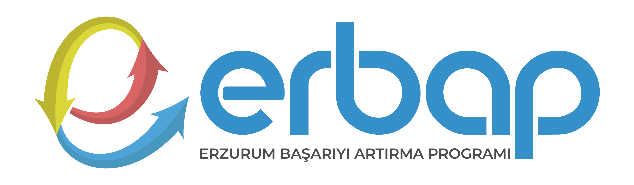 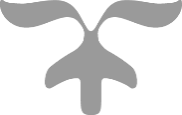 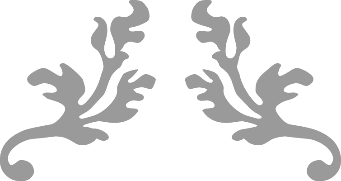 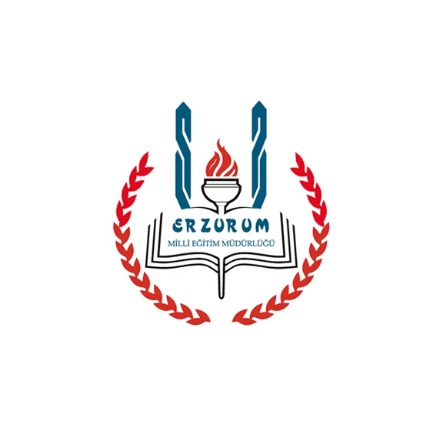 